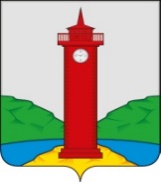 РОССИЙСКАЯ ФЕДЕРАЦИЯ
САМАРСКАЯ ОБЛАСТЬМУНИЦИПАЛЬНЫЙ РАЙОН ВолжскийСОБРАНИЕ ПРЕДСТАВИТЕЛЕЙ СЕЛЬСКОГО ПОСЕЛЕНИЯ КУРУМОЧЧЕТВЕРТОГО созываРЕШЕНИЕ            «28» апреля  2021 г.                                                             № 44/14«О внесении изменений (дополнений) в Решение Об утверждении Правил благоустройства на территории сельского поселения Курумоч муниципального района Волжский Самарской области»Руководствуясь Федеральным законом от 06.10.2003 N 131-ФЗ "Об общих принципах организации местного самоуправления в Российской Федерации", Законом Самарской области от 13 июня 2018 года N 48-ГД «О порядке определения границ прилегающих территорий для целей благоустройства в Самарской области», Уставом сельского поселения Курумоч муниципального района Волжский Самарской области,Собрание представителей сельского поселения Курумоч муниципального района Волжский Самарской области РЕШИЛО: 1. Внести изменения (дополнения) в Решение «Об утверждении Правил благоустройства на территории сельского поселения Курумоч муниципального района Волжский Самарской области», в связи с протестом Самарской межрайонной природоохранной Прокуратурой от 29.01.2021 г. 2. Привести Решение «Об утверждении Правил благоустройства на территории сельского поселения Курумоч муниципального района Волжский Самарской области», в соответствии с требованиями закона, в порядке установленным законодательством РФ, путем внесения следующих изменений (дополнений):Внести изменения в п. 3. Статьи 1 Правил в следующей редакции:«Настоящие Правила разработаны в соответствии с Градостроительным кодексом Российской Федерации, Федеральным законом от 06.10.2003 № 131-ФЗ «Об общих принципах организации местного самоуправления в Российской Федерации», Федеральным законом от 30.03.1999 № 52-ФЗ «О санитарно-эпидемиологическом благополучии населения», Федеральным законом от 10.01.2002 № 7-ФЗ «Об охране окружающей среды», Федеральным законом от 24.06.1998 № 89-ФЗ «Об отходах производства и потребления», Уставом сельского поселения Курумоч, иными нормативными правовыми актами.».Внести изменения в п. 1. абз 6. Статьи 2 Правил в следующей редакции:«Объекты благоустройства - территории различного функционального назначения, на которых осуществляется деятельность по благоустройству, в том числе:  элементы планировочной структуры (зоны (массивы), районы (в том числе жилые районы, микрорайоны, кварталы, промышленные районы), территории размещения садоводческих, огороднических и некоммерческих объединений граждан);»Внести изменения в п. 1. Статьи 26  Правил в следующей редакции:«2)открытость и доступность информации в сфере обеспечения благоустройства территории муниципальных образований (при условии соблюдения требований законодательства о защите персональных данных) - возможность беспрепятственного доступа физических и юридических лиц к информации:»Внести изменения в п. 1 Статьи 27  Правил в следующей редакции:«Управляющие организации, собственники индивидуальных жилых домов, собственники помещений в многоквартирном доме при непосредственном управлении многоквартирным домом, юридические лица, индивидуальные предприниматели, осуществляющие свою деятельность на территории поселения, самостоятельно или путем заключения договоров с  региональными операторами в соответствии с региональной программой в области обращения с отходами, в том числе с твердыми коммунальными отходами, и территориальной схемой обращения с отходами, организуют сбор отходов в контейнеры, бункеры-накопители, установленные на специально отведенных контейнерных площадках. На территории массовой застройки индивидуальными жилыми домами допускается оборудование общих площадок для установки контейнеров и (или) бункеров-накопителей. На территории, не оборудованной централизованной системой водоотведения хозяйственно-бытовых стоков, допускается устройство герметичных выгребных ям.»Внести изменения в п. 9 Статьи 27  Правил в следующей редакции:«В контейнерах запрещается складировать горящие, раскаленные или горячие отходы, крупногабаритные отходы, снег и лед, осветительные приборы и электрические лампы, содержащие ртуть, батареи и аккумуляторы, медицинские отходы, а также иные отходы, которые могут причинить вред жизни и здоровью лиц, осуществляющих погрузку (разгрузку) контейнеров, повредить контейнеры, мусоровозы или нарушить режим работы объектов по обработке, обезвреживанию, захоронению твердых коммунальных отходов.»Статью 20 Правил исключить. Внести изменения в п. 3 Статьи 39  Правил в следующей редакции:«Снос, пересадку, обрезку зеленых насаждений осуществлять в соответствии с Административным регламентом после получения соответствующего порубочного билета (разрешения на пересадку) согласно Порядку предоставления порубочного билета и (или) разрешения на пересадку деревьев и кустарников, утвержденному Приказом министерства строительства Самарской области от 12.04.2019 № 56.»Внести изменения в п. 1 Статьи 40.1  Правил в следующей редакции:«Земляные работы проводятся на основании разрешения на осуществление земляных работ, порядок предоставления которого утверждается Приказом министерства строительства Самарской области от 12 апреля 2019 года N 57-п.»3. Опубликовать настоящее Решение в ежемесячном информационном  вестнике «Вести  сельского поселения Курумоч», разместить  на официальном сайте администрации сельского поселения Курумоч муниципального района Волжский Самарской области – www.sp-kurumoch.ru в информационно- телекоммуникационной сети Интернет. 4. Настоящее Решение вступает в силу со дня его официального опубликования.Глава сельского поселения Курумоч				И.В. Елизаровмуниципального района ВолжскийСамарской областиПредседатель Собрания представителей 				И.К. Каширинсельского поселения Курумочмуниципального района Волжский Самарской области Катынская